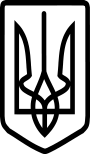 Виконавчий комітет Нововолинської міської радиВолинської областіР І Ш Е Н Н Я                               ПРОЄКТ__ квітня 2023 року                      м. Нововолинськ                                           № __ Про внесення змін до рішеннявід 17 жовтня 2019 року № 323«Про розгляд матеріалів, поданихгромадською комісією з житлово-побутових питань»      Відповідно до статті 30, частини 6 статті 59 Закону України «Про місцеве самоврядування в Україні», Закону України «Про житловий фонд соціального призначення», Житлового кодексу України, Правил обліку громадян, які потребують поліпшення житлових умов і надання їм жилих приміщень в Українській РСР, затверджених постановою Ради Міністрів УРСР і Укрпрофради від 11.12.1984 № 470 (зі змінами), за результатами опрацювання справ громадян, що перебувають на обліку осіб, які користуються правом отримання квартир або садибних (одноквартирних) будинків із житлового фонду соціального призначення в позачерговому порядку та на обліку громадян, що потребують поліпшення житлових умов в позачерговому порядку, виконавчий комітет міської ради:ВИРІШИВ:1. Внести зміни до п.2 рішення від 17 жовтня 2019 року № 323 «Про розгляд матеріалів, поданих громадською комісією з житлово-побутових питань» у зв'язку з технічною помилкою, а саме доповнити словами «та соціальну чергу».2. Внести зміни до п.4 рішення від 17 жовтня 2019 року № 323 «Про розгляд матеріалів, поданих громадською комісією з житлово-побутових питань» у зв'язку з технічною помилкою, а саме доповнити словами «та загальну чергу».3. Контроль за виконанням рішення покласти на заступника міського голови з питань діяльності виконавчих органів Миколу Пасевича. Міський голова                                                                                  Борис КАРПУСКатерина Вавринюк 41206